Institution Credit    Transcript Totals[ Financial Aid Status | Financial Aid Eligibility Menu ]RELEASE: 8.7.1© 2019 Ellucian Company L.P. and its affiliates.Institution Credit    Transcript Totals[ Financial Aid Status | Financial Aid Eligibility Menu ]RELEASE: 8.7.1© 2019 Ellucian Company L.P. and its affiliates.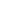 Top of FormSearch  Bottom of FormRETURN TO MENU | SITE MAP | HELP | EXITAcademic TranscriptG00180612 Jason C. Sutton
Oct 07, 2019 08:47 pm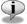 This is not an official transcript. Courses which are in progress may also be included on this transcript.Transcript DataTranscript DataTranscript DataTranscript DataTranscript DataTranscript DataTranscript DataTranscript DataTranscript DataTranscript DataTranscript DataTranscript DataSTUDENT INFORMATIONSTUDENT INFORMATIONSTUDENT INFORMATIONSTUDENT INFORMATIONSTUDENT INFORMATIONSTUDENT INFORMATIONSTUDENT INFORMATIONSTUDENT INFORMATIONSTUDENT INFORMATIONSTUDENT INFORMATIONSTUDENT INFORMATIONSTUDENT INFORMATIONName :Name :Jason C. SuttonJason C. SuttonJason C. SuttonJason C. SuttonJason C. SuttonJason C. SuttonJason C. SuttonJason C. SuttonJason C. SuttonJason C. SuttonCurriculum InformationCurriculum InformationCurriculum InformationCurriculum InformationCurriculum InformationCurriculum InformationCurrent ProgramCurrent ProgramCurrent ProgramCurrent ProgramCurrent ProgramCurrent ProgramDoctor of PhilosophyDoctor of PhilosophyDoctor of PhilosophyDoctor of PhilosophyDoctor of PhilosophyDoctor of PhilosophyCollege:College:College:Education & Human DevelopmentEducation & Human DevelopmentEducation & Human DevelopmentMajor:Major:Major:EducationEducationEducation***This is NOT an Official Transcript******This is NOT an Official Transcript******This is NOT an Official Transcript******This is NOT an Official Transcript******This is NOT an Official Transcript******This is NOT an Official Transcript******This is NOT an Official Transcript******This is NOT an Official Transcript******This is NOT an Official Transcript******This is NOT an Official Transcript******This is NOT an Official Transcript******This is NOT an Official Transcript***INSTITUTION CREDIT      -Top-INSTITUTION CREDIT      -Top-INSTITUTION CREDIT      -Top-INSTITUTION CREDIT      -Top-INSTITUTION CREDIT      -Top-INSTITUTION CREDIT      -Top-INSTITUTION CREDIT      -Top-INSTITUTION CREDIT      -Top-INSTITUTION CREDIT      -Top-INSTITUTION CREDIT      -Top-INSTITUTION CREDIT      -Top-INSTITUTION CREDIT      -Top-Term: Spring 2006Term: Spring 2006Term: Spring 2006Term: Spring 2006Term: Spring 2006Term: Spring 2006Term: Spring 2006Term: Spring 2006Term: Spring 2006Term: Spring 2006Term: Spring 2006Term: Spring 2006Academic Standing:Academic Standing:Academic Standing:Academic Standing:Good StandingGood StandingGood StandingGood StandingGood StandingGood StandingGood StandingSubjectCourseLevelTitleTitleTitleTitleTitleGradeCredit HoursQuality PointsREDLE610GRLeadng Schls/CommunitiesLeadng Schls/CommunitiesLeadng Schls/CommunitiesLeadng Schls/CommunitiesLeadng Schls/CommunitiesA-3.00011.01EDLE612GREducation LawEducation LawEducation LawEducation LawEducation LawA3.00012.00EDLE614GRMgng Finan/Human ResrcesMgng Finan/Human ResrcesMgng Finan/Human ResrcesMgng Finan/Human ResrcesMgng Finan/Human ResrcesA3.00012.00Attempt HoursPassed HoursEarned HoursGPA HoursQuality PointsGPAGPACurrent Term:Current Term:Current Term:Current Term:Current Term:9.0009.0009.0009.00035.013.893.89Cumulative:Cumulative:Cumulative:Cumulative:Cumulative:9.0009.0009.0009.00035.013.893.89Term: Summer 2006Term: Summer 2006Term: Summer 2006Term: Summer 2006Term: Summer 2006Term: Summer 2006Term: Summer 2006Term: Summer 2006Term: Summer 2006Term: Summer 2006Term: Summer 2006Term: Summer 2006Academic Standing:Academic Standing:Academic Standing:Academic Standing:Good StandingGood StandingGood StandingGood StandingGood StandingGood StandingGood StandingSubjectCourseLevelTitleTitleTitleTitleTitleGradeCredit HoursQuality PointsREDLE618GRSupervis/Eval of InstrucSupervis/Eval of InstrucSupervis/Eval of InstrucSupervis/Eval of InstrucSupervis/Eval of InstrucA-3.00011.01EDLE791GRIntern Educ LeadershipIntern Educ LeadershipIntern Educ LeadershipIntern Educ LeadershipIntern Educ LeadershipS3.0000.00Attempt HoursPassed HoursEarned HoursGPA HoursQuality PointsGPAGPACurrent Term:Current Term:Current Term:Current Term:Current Term:6.0006.0006.0003.00011.013.673.67Cumulative:Cumulative:Cumulative:Cumulative:Cumulative:15.00015.00015.00012.00046.023.843.84Term: Fall 2006Term: Fall 2006Term: Fall 2006Term: Fall 2006Term: Fall 2006Term: Fall 2006Term: Fall 2006Term: Fall 2006Term: Fall 2006Term: Fall 2006Term: Fall 2006Term: Fall 2006Academic Standing:Academic Standing:Academic Standing:Academic Standing:Good StandingGood StandingGood StandingGood StandingGood StandingGood StandingGood StandingSubjectCourseLevelTitleTitleTitleTitleTitleGradeCredit HoursQuality PointsREDLE616GRCurriculum Develop/EvalCurriculum Develop/EvalCurriculum Develop/EvalCurriculum Develop/EvalCurriculum Develop/EvalA3.00012.00EDLE620GROrg Thry & Ldrshp DevelOrg Thry & Ldrshp DevelOrg Thry & Ldrshp DevelOrg Thry & Ldrshp DevelOrg Thry & Ldrshp DevelA+3.00012.00Attempt HoursPassed HoursEarned HoursGPA HoursQuality PointsGPAGPACurrent Term:Current Term:Current Term:Current Term:Current Term:6.0006.0006.0006.00024.004.004.00Cumulative:Cumulative:Cumulative:Cumulative:Cumulative:21.00021.00021.00018.00070.023.893.89Term: Fall 2009Term: Fall 2009Term: Fall 2009Term: Fall 2009Term: Fall 2009Term: Fall 2009Term: Fall 2009Term: Fall 2009Term: Fall 2009Term: Fall 2009Term: Fall 2009Term: Fall 2009Academic Standing:Academic Standing:Academic Standing:Academic Standing:SubjectCourseLevelTitleTitleTitleTitleTitleGradeCredit HoursQuality PointsREDSE743GRLeadership Special Educ AdminLeadership Special Educ AdminLeadership Special Educ AdminLeadership Special Educ AdminLeadership Special Educ AdminA3.00012.00Attempt HoursPassed HoursEarned HoursGPA HoursQuality PointsGPAGPACurrent Term:Current Term:Current Term:Current Term:Current Term:3.0003.0003.0003.00012.004.004.00Cumulative:Cumulative:Cumulative:Cumulative:Cumulative:24.00024.00024.00021.00082.023.913.91Term: Spring 2010Term: Spring 2010Term: Spring 2010Term: Spring 2010Term: Spring 2010Term: Spring 2010Term: Spring 2010Term: Spring 2010Term: Spring 2010Term: Spring 2010Term: Spring 2010Term: Spring 2010Academic Standing:Academic Standing:Academic Standing:Academic Standing:WarningWarningWarningWarningWarningWarningWarningSubjectCourseLevelTitleTitleTitleTitleTitleGradeCredit HoursQuality PointsREDSE701GRLegal Issues and Special PopulLegal Issues and Special PopulLegal Issues and Special PopulLegal Issues and Special PopulLegal Issues and Special PopulA-3.00011.01EDSE703GRCreating Collaborative CultureCreating Collaborative CultureCreating Collaborative CultureCreating Collaborative CultureCreating Collaborative CultureC3.0006.00Attempt HoursPassed HoursEarned HoursGPA HoursQuality PointsGPAGPACurrent Term:Current Term:Current Term:Current Term:Current Term:6.0006.0006.0006.00017.012.842.84Cumulative:Cumulative:Cumulative:Cumulative:Cumulative:30.00030.00030.00027.00099.033.673.67Term: Summer 2010Term: Summer 2010Term: Summer 2010Term: Summer 2010Term: Summer 2010Term: Summer 2010Term: Summer 2010Term: Summer 2010Term: Summer 2010Term: Summer 2010Term: Summer 2010Term: Summer 2010Academic Standing:Academic Standing:Academic Standing:Academic Standing:Good StandingGood StandingGood StandingGood StandingGood StandingGood StandingGood StandingSubjectCourseLevelTitleTitleTitleTitleTitleGradeCredit HoursQuality PointsREDSE626GRThe Inclusive ClassroomThe Inclusive ClassroomThe Inclusive ClassroomThe Inclusive ClassroomThe Inclusive ClassroomB+3.0009.99Attempt HoursPassed HoursEarned HoursGPA HoursQuality PointsGPAGPACurrent Term:Current Term:Current Term:Current Term:Current Term:3.0003.0003.0003.0009.993.333.33Cumulative:Cumulative:Cumulative:Cumulative:Cumulative:33.00033.00033.00030.000109.023.633.63Term: Fall 2010Term: Fall 2010Term: Fall 2010Term: Fall 2010Term: Fall 2010Term: Fall 2010Term: Fall 2010Term: Fall 2010Term: Fall 2010Term: Fall 2010Term: Fall 2010Term: Fall 2010Academic Standing:Academic Standing:Academic Standing:Academic Standing:Good StandingGood StandingGood StandingGood StandingGood StandingGood StandingGood StandingSubjectCourseLevelTitleTitleTitleTitleTitleGradeCredit HoursQuality PointsREDSE744GRCurrent Issues in Special EducCurrent Issues in Special EducCurrent Issues in Special EducCurrent Issues in Special EducCurrent Issues in Special EducA3.00012.00Attempt HoursPassed HoursEarned HoursGPA HoursQuality PointsGPAGPACurrent Term:Current Term:Current Term:Current Term:Current Term:3.0003.0003.0003.00012.004.004.00Cumulative:Cumulative:Cumulative:Cumulative:Cumulative:36.00036.00036.00033.000121.023.673.67Term: Spring 2014Term: Spring 2014Term: Spring 2014Term: Spring 2014Term: Spring 2014Term: Spring 2014Term: Spring 2014Term: Spring 2014Term: Spring 2014Term: Spring 2014Term: Spring 2014Term: Spring 2014Academic Standing:Academic Standing:Academic Standing:Academic Standing:Good StandingGood StandingGood StandingGood StandingGood StandingGood StandingGood StandingSubjectCourseLevelTitleTitleTitleTitleTitleGradeCredit HoursQuality PointsREDLE770GRIntro to Education LeadershipIntro to Education LeadershipIntro to Education LeadershipIntro to Education LeadershipIntro to Education LeadershipB3.0009.00EDRS810GRProb and Methods Educ ResearchProb and Methods Educ ResearchProb and Methods Educ ResearchProb and Methods Educ ResearchProb and Methods Educ ResearchA3.00012.00EDUC800GRWays of KnowingWays of KnowingWays of KnowingWays of KnowingWays of KnowingA3.00012.00Attempt HoursPassed HoursEarned HoursGPA HoursQuality PointsGPAGPACurrent Term:Current Term:Current Term:Current Term:Current Term:9.0009.0009.0009.00033.003.673.67Cumulative:Cumulative:Cumulative:Cumulative:Cumulative:45.00045.00045.00042.000154.023.673.67Term: Summer 2014Term: Summer 2014Term: Summer 2014Term: Summer 2014Term: Summer 2014Term: Summer 2014Term: Summer 2014Term: Summer 2014Term: Summer 2014Term: Summer 2014Term: Summer 2014Term: Summer 2014Academic Standing:Academic Standing:Academic Standing:Academic Standing:Good StandingGood StandingGood StandingGood StandingGood StandingGood StandingGood StandingSubjectCourseLevelTitleTitleTitleTitleTitleGradeCredit HoursQuality PointsREDLE801GRContemp Organization TheoryContemp Organization TheoryContemp Organization TheoryContemp Organization TheoryContemp Organization TheoryW3.0000.00EDRS811GRQuant Methods Educ ResearchQuant Methods Educ ResearchQuant Methods Educ ResearchQuant Methods Educ ResearchQuant Methods Educ ResearchW3.0000.00Attempt HoursPassed HoursEarned HoursGPA HoursQuality PointsGPAGPACurrent Term:Current Term:Current Term:Current Term:Current Term:6.0000.0000.0000.0000.000.000.00Cumulative:Cumulative:Cumulative:Cumulative:Cumulative:51.00045.00045.00042.000154.023.673.67Term: Spring 2015Term: Spring 2015Term: Spring 2015Term: Spring 2015Term: Spring 2015Term: Spring 2015Term: Spring 2015Term: Spring 2015Term: Spring 2015Term: Spring 2015Term: Spring 2015Term: Spring 2015Academic Standing:Academic Standing:Academic Standing:Academic Standing:Good StandingGood StandingGood StandingGood StandingGood StandingGood StandingGood StandingSubjectCourseLevelTitleTitleTitleTitleTitleGradeCredit HoursQuality PointsREDRS811GRQuant Methods Educ ResearchQuant Methods Educ ResearchQuant Methods Educ ResearchQuant Methods Educ ResearchQuant Methods Educ ResearchB3.0009.00EDRS812GRQual Methods Educ ResearchQual Methods Educ ResearchQual Methods Educ ResearchQual Methods Educ ResearchQual Methods Educ ResearchA3.00012.00Attempt HoursPassed HoursEarned HoursGPA HoursQuality PointsGPAGPACurrent Term:Current Term:Current Term:Current Term:Current Term:6.0006.0006.0006.00021.003.503.50Cumulative:Cumulative:Cumulative:Cumulative:Cumulative:57.00051.00051.00048.000175.023.653.65Term: Summer 2015Term: Summer 2015Term: Summer 2015Term: Summer 2015Term: Summer 2015Term: Summer 2015Term: Summer 2015Term: Summer 2015Term: Summer 2015Term: Summer 2015Term: Summer 2015Term: Summer 2015Academic Standing:Academic Standing:Academic Standing:Academic Standing:Good StandingGood StandingGood StandingGood StandingGood StandingGood StandingGood StandingSubjectCourseLevelTitleTitleTitleTitleTitleGradeCredit HoursQuality PointsREDLE801GRContemp Organization TheoryContemp Organization TheoryContemp Organization TheoryContemp Organization TheoryContemp Organization TheoryB3.0009.00EDLE895GREmergng Issues Admin and SupvEmergng Issues Admin and SupvEmergng Issues Admin and SupvEmergng Issues Admin and SupvEmergng Issues Admin and SupvB+3.0009.99Attempt HoursPassed HoursEarned HoursGPA HoursQuality PointsGPAGPACurrent Term:Current Term:Current Term:Current Term:Current Term:6.0006.0006.0006.00018.993.173.17Cumulative:Cumulative:Cumulative:Cumulative:Cumulative:63.00057.00057.00054.000194.013.593.59Term: Fall 2015Term: Fall 2015Term: Fall 2015Term: Fall 2015Term: Fall 2015Term: Fall 2015Term: Fall 2015Term: Fall 2015Term: Fall 2015Term: Fall 2015Term: Fall 2015Term: Fall 2015Academic Standing:Academic Standing:Academic Standing:Academic Standing:Good StandingGood StandingGood StandingGood StandingGood StandingGood StandingGood StandingSubjectCourseLevelTitleTitleTitleTitleTitleGradeCredit HoursQuality PointsREDSE841GRIntervention Res Spec EdIntervention Res Spec EdIntervention Res Spec EdIntervention Res Spec EdIntervention Res Spec EdA3.00012.00EDUC874GRThe Achievement GapThe Achievement GapThe Achievement GapThe Achievement GapThe Achievement GapA-3.00011.01Attempt HoursPassed HoursEarned HoursGPA HoursQuality PointsGPAGPACurrent Term:Current Term:Current Term:Current Term:Current Term:6.0006.0006.0006.00023.013.843.84Cumulative:Cumulative:Cumulative:Cumulative:Cumulative:69.00063.00063.00060.000217.023.623.62Term: Spring 2016Term: Spring 2016Term: Spring 2016Term: Spring 2016Term: Spring 2016Term: Spring 2016Term: Spring 2016Term: Spring 2016Term: Spring 2016Term: Spring 2016Term: Spring 2016Term: Spring 2016Academic Standing:Academic Standing:Academic Standing:Academic Standing:Good StandingGood StandingGood StandingGood StandingGood StandingGood StandingGood StandingSubjectCourseLevelTitleTitleTitleTitleTitleGradeCredit HoursQuality PointsREDRS820GREval Meth Educ Prog/CurrEval Meth Educ Prog/CurrEval Meth Educ Prog/CurrEval Meth Educ Prog/CurrEval Meth Educ Prog/CurrA3.00012.00EDUC994GRUniv Tch: Sec Tch Methods SPEDUniv Tch: Sec Tch Methods SPEDUniv Tch: Sec Tch Methods SPEDUniv Tch: Sec Tch Methods SPEDUniv Tch: Sec Tch Methods SPEDA3.00012.00Attempt HoursPassed HoursEarned HoursGPA HoursQuality PointsGPAGPACurrent Term:Current Term:Current Term:Current Term:Current Term:6.0006.0006.0006.00024.004.004.00Cumulative:Cumulative:Cumulative:Cumulative:Cumulative:75.00069.00069.00066.000241.023.653.65Term: Summer 2016Term: Summer 2016Term: Summer 2016Term: Summer 2016Term: Summer 2016Term: Summer 2016Term: Summer 2016Term: Summer 2016Term: Summer 2016Term: Summer 2016Term: Summer 2016Term: Summer 2016Academic Standing:Academic Standing:Academic Standing:Academic Standing:Good StandingGood StandingGood StandingGood StandingGood StandingGood StandingGood StandingSubjectCourseLevelTitleTitleTitleTitleTitleGradeCredit HoursQuality PointsREDSE844GRCurrent Issues in Special EducCurrent Issues in Special EducCurrent Issues in Special EducCurrent Issues in Special EducCurrent Issues in Special EducA3.00012.00Attempt HoursPassed HoursEarned HoursGPA HoursQuality PointsGPAGPACurrent Term:Current Term:Current Term:Current Term:Current Term:3.0003.0003.0003.00012.004.004.00Cumulative:Cumulative:Cumulative:Cumulative:Cumulative:78.00072.00072.00069.000253.023.673.67Term: Fall 2016Term: Fall 2016Term: Fall 2016Term: Fall 2016Term: Fall 2016Term: Fall 2016Term: Fall 2016Term: Fall 2016Term: Fall 2016Term: Fall 2016Term: Fall 2016Term: Fall 2016Academic Standing:Academic Standing:Academic Standing:Academic Standing:Good StandingGood StandingGood StandingGood StandingGood StandingGood StandingGood StandingSubjectCourseLevelTitleTitleTitleTitleTitleGradeCredit HoursQuality PointsREDRS823GRAdv Res Single Subj/CaseAdv Res Single Subj/CaseAdv Res Single Subj/CaseAdv Res Single Subj/CaseAdv Res Single Subj/CaseA3.00012.00EDUC897GRIndependent Study PhD in EducIndependent Study PhD in EducIndependent Study PhD in EducIndependent Study PhD in EducIndependent Study PhD in EducA3.00012.00Attempt HoursPassed HoursEarned HoursGPA HoursQuality PointsGPAGPACurrent Term:Current Term:Current Term:Current Term:Current Term:6.0006.0006.0006.00024.004.004.00Cumulative:Cumulative:Cumulative:Cumulative:Cumulative:84.00078.00078.00075.000277.023.693.69Term: Spring 2017Term: Spring 2017Term: Spring 2017Term: Spring 2017Term: Spring 2017Term: Spring 2017Term: Spring 2017Term: Spring 2017Term: Spring 2017Term: Spring 2017Term: Spring 2017Term: Spring 2017Academic Standing:Academic Standing:Academic Standing:Academic Standing:Good StandingGood StandingGood StandingGood StandingGood StandingGood StandingGood StandingSubjectCourseLevelTitleTitleTitleTitleTitleGradeCredit HoursQuality PointsREDUC890GRProg Eval SpED Reading InitProg Eval SpED Reading InitProg Eval SpED Reading InitProg Eval SpED Reading InitProg Eval SpED Reading InitS3.0000.00HE792GRResearch WritingResearch WritingResearch WritingResearch WritingResearch WritingA3.00012.00Attempt HoursPassed HoursEarned HoursGPA HoursQuality PointsGPAGPACurrent Term:Current Term:Current Term:Current Term:Current Term:6.0006.0006.0003.00012.004.004.00Cumulative:Cumulative:Cumulative:Cumulative:Cumulative:90.00084.00084.00078.000289.023.713.71Term: Spring 2018Term: Spring 2018Term: Spring 2018Term: Spring 2018Term: Spring 2018Term: Spring 2018Term: Spring 2018Term: Spring 2018Term: Spring 2018Term: Spring 2018Term: Spring 2018Term: Spring 2018Academic Standing:Academic Standing:Academic Standing:Academic Standing:Good StandingGood StandingGood StandingGood StandingGood StandingGood StandingGood StandingSubjectCourseLevelTitleTitleTitleTitleTitleGradeCredit HoursQuality PointsREDRS822GRAdvanced Qualitative MethodsAdvanced Qualitative MethodsAdvanced Qualitative MethodsAdvanced Qualitative MethodsAdvanced Qualitative MethodsA3.00012.00Attempt HoursPassed HoursEarned HoursGPA HoursQuality PointsGPAGPACurrent Term:Current Term:Current Term:Current Term:Current Term:3.0003.0003.0003.00012.004.004.00Cumulative:Cumulative:Cumulative:Cumulative:Cumulative:93.00087.00087.00081.000301.023.723.72Term: Fall 2018Term: Fall 2018Term: Fall 2018Term: Fall 2018Term: Fall 2018Term: Fall 2018Term: Fall 2018Term: Fall 2018Term: Fall 2018Term: Fall 2018Term: Fall 2018Term: Fall 2018Academic Standing:Academic Standing:Academic Standing:Academic Standing:Good StandingGood StandingGood StandingGood StandingGood StandingGood StandingGood StandingSubjectCourseLevelTitleTitleTitleTitleTitleGradeCredit HoursQuality PointsREDUC897GRRes to Practice EBPs ReadngSLDRes to Practice EBPs ReadngSLDRes to Practice EBPs ReadngSLDRes to Practice EBPs ReadngSLDRes to Practice EBPs ReadngSLDA3.00012.00Attempt HoursPassed HoursEarned HoursGPA HoursQuality PointsGPAGPACurrent Term:Current Term:Current Term:Current Term:Current Term:3.0003.0003.0003.00012.004.004.00Cumulative:Cumulative:Cumulative:Cumulative:Cumulative:96.00090.00090.00084.000313.023.733.73Term: Spring 2019Term: Spring 2019Term: Spring 2019Term: Spring 2019Term: Spring 2019Term: Spring 2019Term: Spring 2019Term: Spring 2019Term: Spring 2019Term: Spring 2019Term: Spring 2019Term: Spring 2019Academic Standing:Academic Standing:Academic Standing:Academic Standing:WarningWarningWarningWarningWarningWarningWarningSubjectCourseLevelTitleTitleTitleTitleTitleGradeCredit HoursQuality PointsREDUC897GRSpedLDSystemicChangeSpedLDSystemicChangeSpedLDSystemicChangeSpedLDSystemicChangeSpedLDSystemicChangeIN3.0000.00Attempt HoursPassed HoursEarned HoursGPA HoursQuality PointsGPAGPACurrent Term:Current Term:Current Term:Current Term:Current Term:3.0000.0000.0003.0000.000.000.00Cumulative:Cumulative:Cumulative:Cumulative:Cumulative:99.00090.00090.00087.000313.023.603.60TRANSCRIPT TOTALS (GRADUATE)      -Top-TRANSCRIPT TOTALS (GRADUATE)      -Top-TRANSCRIPT TOTALS (GRADUATE)      -Top-TRANSCRIPT TOTALS (GRADUATE)      -Top-TRANSCRIPT TOTALS (GRADUATE)      -Top-TRANSCRIPT TOTALS (GRADUATE)      -Top-TRANSCRIPT TOTALS (GRADUATE)      -Top-TRANSCRIPT TOTALS (GRADUATE)      -Top-TRANSCRIPT TOTALS (GRADUATE)      -Top-TRANSCRIPT TOTALS (GRADUATE)      -Top-TRANSCRIPT TOTALS (GRADUATE)      -Top-Attempt HoursPassed HoursEarned HoursGPA HoursQuality PointsGPAGPATotal Institution:Total Institution:Total Institution:Total Institution:99.00090.00090.00087.000313.023.603.60Total Transfer:Total Transfer:Total Transfer:Total Transfer:0.0000.0000.0000.0000.000.000.00Overall:Overall:Overall:Overall:99.00090.00090.00087.000313.023.603.60Top of FormSearch  Bottom of FormRETURN TO MENU | SITE MAP | HELP | EXITAcademic TranscriptG00180612 Jason C. Sutton
Oct 07, 2019 08:47 pmThis is not an official transcript. Courses which are in progress may also be included on this transcript.Transcript DataTranscript DataTranscript DataTranscript DataTranscript DataTranscript DataTranscript DataTranscript DataTranscript DataTranscript DataTranscript DataTranscript DataSTUDENT INFORMATIONSTUDENT INFORMATIONSTUDENT INFORMATIONSTUDENT INFORMATIONSTUDENT INFORMATIONSTUDENT INFORMATIONSTUDENT INFORMATIONSTUDENT INFORMATIONSTUDENT INFORMATIONSTUDENT INFORMATIONSTUDENT INFORMATIONSTUDENT INFORMATIONName :Name :Jason C. SuttonJason C. SuttonJason C. SuttonJason C. SuttonJason C. SuttonJason C. SuttonJason C. SuttonJason C. SuttonJason C. SuttonJason C. SuttonCurriculum InformationCurriculum InformationCurriculum InformationCurriculum InformationCurriculum InformationCurriculum InformationCurrent ProgramCurrent ProgramCurrent ProgramCurrent ProgramCurrent ProgramCurrent ProgramDoctor of PhilosophyDoctor of PhilosophyDoctor of PhilosophyDoctor of PhilosophyDoctor of PhilosophyDoctor of PhilosophyCollege:College:College:Education & Human DevelopmentEducation & Human DevelopmentEducation & Human DevelopmentMajor:Major:Major:EducationEducationEducation***This is NOT an Official Transcript******This is NOT an Official Transcript******This is NOT an Official Transcript******This is NOT an Official Transcript******This is NOT an Official Transcript******This is NOT an Official Transcript******This is NOT an Official Transcript******This is NOT an Official Transcript******This is NOT an Official Transcript******This is NOT an Official Transcript******This is NOT an Official Transcript******This is NOT an Official Transcript***INSTITUTION CREDIT      -Top-INSTITUTION CREDIT      -Top-INSTITUTION CREDIT      -Top-INSTITUTION CREDIT      -Top-INSTITUTION CREDIT      -Top-INSTITUTION CREDIT      -Top-INSTITUTION CREDIT      -Top-INSTITUTION CREDIT      -Top-INSTITUTION CREDIT      -Top-INSTITUTION CREDIT      -Top-INSTITUTION CREDIT      -Top-INSTITUTION CREDIT      -Top-Term: Spring 2006Term: Spring 2006Term: Spring 2006Term: Spring 2006Term: Spring 2006Term: Spring 2006Term: Spring 2006Term: Spring 2006Term: Spring 2006Term: Spring 2006Term: Spring 2006Term: Spring 2006Academic Standing:Academic Standing:Academic Standing:Academic Standing:Good StandingGood StandingGood StandingGood StandingGood StandingGood StandingGood StandingSubjectCourseLevelTitleTitleTitleTitleTitleGradeCredit HoursQuality PointsREDLE610GRLeadng Schls/CommunitiesLeadng Schls/CommunitiesLeadng Schls/CommunitiesLeadng Schls/CommunitiesLeadng Schls/CommunitiesA-3.00011.01EDLE612GREducation LawEducation LawEducation LawEducation LawEducation LawA3.00012.00EDLE614GRMgng Finan/Human ResrcesMgng Finan/Human ResrcesMgng Finan/Human ResrcesMgng Finan/Human ResrcesMgng Finan/Human ResrcesA3.00012.00Attempt HoursPassed HoursEarned HoursGPA HoursQuality PointsGPAGPACurrent Term:Current Term:Current Term:Current Term:Current Term:9.0009.0009.0009.00035.013.893.89Cumulative:Cumulative:Cumulative:Cumulative:Cumulative:9.0009.0009.0009.00035.013.893.89Term: Summer 2006Term: Summer 2006Term: Summer 2006Term: Summer 2006Term: Summer 2006Term: Summer 2006Term: Summer 2006Term: Summer 2006Term: Summer 2006Term: Summer 2006Term: Summer 2006Term: Summer 2006Academic Standing:Academic Standing:Academic Standing:Academic Standing:Good StandingGood StandingGood StandingGood StandingGood StandingGood StandingGood StandingSubjectCourseLevelTitleTitleTitleTitleTitleGradeCredit HoursQuality PointsREDLE618GRSupervis/Eval of InstrucSupervis/Eval of InstrucSupervis/Eval of InstrucSupervis/Eval of InstrucSupervis/Eval of InstrucA-3.00011.01EDLE791GRIntern Educ LeadershipIntern Educ LeadershipIntern Educ LeadershipIntern Educ LeadershipIntern Educ LeadershipS3.0000.00Attempt HoursPassed HoursEarned HoursGPA HoursQuality PointsGPAGPACurrent Term:Current Term:Current Term:Current Term:Current Term:6.0006.0006.0003.00011.013.673.67Cumulative:Cumulative:Cumulative:Cumulative:Cumulative:15.00015.00015.00012.00046.023.843.84Term: Fall 2006Term: Fall 2006Term: Fall 2006Term: Fall 2006Term: Fall 2006Term: Fall 2006Term: Fall 2006Term: Fall 2006Term: Fall 2006Term: Fall 2006Term: Fall 2006Term: Fall 2006Academic Standing:Academic Standing:Academic Standing:Academic Standing:Good StandingGood StandingGood StandingGood StandingGood StandingGood StandingGood StandingSubjectCourseLevelTitleTitleTitleTitleTitleGradeCredit HoursQuality PointsREDLE616GRCurriculum Develop/EvalCurriculum Develop/EvalCurriculum Develop/EvalCurriculum Develop/EvalCurriculum Develop/EvalA3.00012.00EDLE620GROrg Thry & Ldrshp DevelOrg Thry & Ldrshp DevelOrg Thry & Ldrshp DevelOrg Thry & Ldrshp DevelOrg Thry & Ldrshp DevelA+3.00012.00Attempt HoursPassed HoursEarned HoursGPA HoursQuality PointsGPAGPACurrent Term:Current Term:Current Term:Current Term:Current Term:6.0006.0006.0006.00024.004.004.00Cumulative:Cumulative:Cumulative:Cumulative:Cumulative:21.00021.00021.00018.00070.023.893.89Term: Fall 2009Term: Fall 2009Term: Fall 2009Term: Fall 2009Term: Fall 2009Term: Fall 2009Term: Fall 2009Term: Fall 2009Term: Fall 2009Term: Fall 2009Term: Fall 2009Term: Fall 2009Academic Standing:Academic Standing:Academic Standing:Academic Standing:SubjectCourseLevelTitleTitleTitleTitleTitleGradeCredit HoursQuality PointsREDSE743GRLeadership Special Educ AdminLeadership Special Educ AdminLeadership Special Educ AdminLeadership Special Educ AdminLeadership Special Educ AdminA3.00012.00Attempt HoursPassed HoursEarned HoursGPA HoursQuality PointsGPAGPACurrent Term:Current Term:Current Term:Current Term:Current Term:3.0003.0003.0003.00012.004.004.00Cumulative:Cumulative:Cumulative:Cumulative:Cumulative:24.00024.00024.00021.00082.023.913.91Term: Spring 2010Term: Spring 2010Term: Spring 2010Term: Spring 2010Term: Spring 2010Term: Spring 2010Term: Spring 2010Term: Spring 2010Term: Spring 2010Term: Spring 2010Term: Spring 2010Term: Spring 2010Academic Standing:Academic Standing:Academic Standing:Academic Standing:WarningWarningWarningWarningWarningWarningWarningSubjectCourseLevelTitleTitleTitleTitleTitleGradeCredit HoursQuality PointsREDSE701GRLegal Issues and Special PopulLegal Issues and Special PopulLegal Issues and Special PopulLegal Issues and Special PopulLegal Issues and Special PopulA-3.00011.01EDSE703GRCreating Collaborative CultureCreating Collaborative CultureCreating Collaborative CultureCreating Collaborative CultureCreating Collaborative CultureC3.0006.00Attempt HoursPassed HoursEarned HoursGPA HoursQuality PointsGPAGPACurrent Term:Current Term:Current Term:Current Term:Current Term:6.0006.0006.0006.00017.012.842.84Cumulative:Cumulative:Cumulative:Cumulative:Cumulative:30.00030.00030.00027.00099.033.673.67Term: Summer 2010Term: Summer 2010Term: Summer 2010Term: Summer 2010Term: Summer 2010Term: Summer 2010Term: Summer 2010Term: Summer 2010Term: Summer 2010Term: Summer 2010Term: Summer 2010Term: Summer 2010Academic Standing:Academic Standing:Academic Standing:Academic Standing:Good StandingGood StandingGood StandingGood StandingGood StandingGood StandingGood StandingSubjectCourseLevelTitleTitleTitleTitleTitleGradeCredit HoursQuality PointsREDSE626GRThe Inclusive ClassroomThe Inclusive ClassroomThe Inclusive ClassroomThe Inclusive ClassroomThe Inclusive ClassroomB+3.0009.99Attempt HoursPassed HoursEarned HoursGPA HoursQuality PointsGPAGPACurrent Term:Current Term:Current Term:Current Term:Current Term:3.0003.0003.0003.0009.993.333.33Cumulative:Cumulative:Cumulative:Cumulative:Cumulative:33.00033.00033.00030.000109.023.633.63Term: Fall 2010Term: Fall 2010Term: Fall 2010Term: Fall 2010Term: Fall 2010Term: Fall 2010Term: Fall 2010Term: Fall 2010Term: Fall 2010Term: Fall 2010Term: Fall 2010Term: Fall 2010Academic Standing:Academic Standing:Academic Standing:Academic Standing:Good StandingGood StandingGood StandingGood StandingGood StandingGood StandingGood StandingSubjectCourseLevelTitleTitleTitleTitleTitleGradeCredit HoursQuality PointsREDSE744GRCurrent Issues in Special EducCurrent Issues in Special EducCurrent Issues in Special EducCurrent Issues in Special EducCurrent Issues in Special EducA3.00012.00Attempt HoursPassed HoursEarned HoursGPA HoursQuality PointsGPAGPACurrent Term:Current Term:Current Term:Current Term:Current Term:3.0003.0003.0003.00012.004.004.00Cumulative:Cumulative:Cumulative:Cumulative:Cumulative:36.00036.00036.00033.000121.023.673.67Term: Spring 2014Term: Spring 2014Term: Spring 2014Term: Spring 2014Term: Spring 2014Term: Spring 2014Term: Spring 2014Term: Spring 2014Term: Spring 2014Term: Spring 2014Term: Spring 2014Term: Spring 2014Academic Standing:Academic Standing:Academic Standing:Academic Standing:Good StandingGood StandingGood StandingGood StandingGood StandingGood StandingGood StandingSubjectCourseLevelTitleTitleTitleTitleTitleGradeCredit HoursQuality PointsREDLE770GRIntro to Education LeadershipIntro to Education LeadershipIntro to Education LeadershipIntro to Education LeadershipIntro to Education LeadershipB3.0009.00EDRS810GRProb and Methods Educ ResearchProb and Methods Educ ResearchProb and Methods Educ ResearchProb and Methods Educ ResearchProb and Methods Educ ResearchA3.00012.00EDUC800GRWays of KnowingWays of KnowingWays of KnowingWays of KnowingWays of KnowingA3.00012.00Attempt HoursPassed HoursEarned HoursGPA HoursQuality PointsGPAGPACurrent Term:Current Term:Current Term:Current Term:Current Term:9.0009.0009.0009.00033.003.673.67Cumulative:Cumulative:Cumulative:Cumulative:Cumulative:45.00045.00045.00042.000154.023.673.67Term: Summer 2014Term: Summer 2014Term: Summer 2014Term: Summer 2014Term: Summer 2014Term: Summer 2014Term: Summer 2014Term: Summer 2014Term: Summer 2014Term: Summer 2014Term: Summer 2014Term: Summer 2014Academic Standing:Academic Standing:Academic Standing:Academic Standing:Good StandingGood StandingGood StandingGood StandingGood StandingGood StandingGood StandingSubjectCourseLevelTitleTitleTitleTitleTitleGradeCredit HoursQuality PointsREDLE801GRContemp Organization TheoryContemp Organization TheoryContemp Organization TheoryContemp Organization TheoryContemp Organization TheoryW3.0000.00EDRS811GRQuant Methods Educ ResearchQuant Methods Educ ResearchQuant Methods Educ ResearchQuant Methods Educ ResearchQuant Methods Educ ResearchW3.0000.00Attempt HoursPassed HoursEarned HoursGPA HoursQuality PointsGPAGPACurrent Term:Current Term:Current Term:Current Term:Current Term:6.0000.0000.0000.0000.000.000.00Cumulative:Cumulative:Cumulative:Cumulative:Cumulative:51.00045.00045.00042.000154.023.673.67Term: Spring 2015Term: Spring 2015Term: Spring 2015Term: Spring 2015Term: Spring 2015Term: Spring 2015Term: Spring 2015Term: Spring 2015Term: Spring 2015Term: Spring 2015Term: Spring 2015Term: Spring 2015Academic Standing:Academic Standing:Academic Standing:Academic Standing:Good StandingGood StandingGood StandingGood StandingGood StandingGood StandingGood StandingSubjectCourseLevelTitleTitleTitleTitleTitleGradeCredit HoursQuality PointsREDRS811GRQuant Methods Educ ResearchQuant Methods Educ ResearchQuant Methods Educ ResearchQuant Methods Educ ResearchQuant Methods Educ ResearchB3.0009.00EDRS812GRQual Methods Educ ResearchQual Methods Educ ResearchQual Methods Educ ResearchQual Methods Educ ResearchQual Methods Educ ResearchA3.00012.00Attempt HoursPassed HoursEarned HoursGPA HoursQuality PointsGPAGPACurrent Term:Current Term:Current Term:Current Term:Current Term:6.0006.0006.0006.00021.003.503.50Cumulative:Cumulative:Cumulative:Cumulative:Cumulative:57.00051.00051.00048.000175.023.653.65Term: Summer 2015Term: Summer 2015Term: Summer 2015Term: Summer 2015Term: Summer 2015Term: Summer 2015Term: Summer 2015Term: Summer 2015Term: Summer 2015Term: Summer 2015Term: Summer 2015Term: Summer 2015Academic Standing:Academic Standing:Academic Standing:Academic Standing:Good StandingGood StandingGood StandingGood StandingGood StandingGood StandingGood StandingSubjectCourseLevelTitleTitleTitleTitleTitleGradeCredit HoursQuality PointsREDLE801GRContemp Organization TheoryContemp Organization TheoryContemp Organization TheoryContemp Organization TheoryContemp Organization TheoryB3.0009.00EDLE895GREmergng Issues Admin and SupvEmergng Issues Admin and SupvEmergng Issues Admin and SupvEmergng Issues Admin and SupvEmergng Issues Admin and SupvB+3.0009.99Attempt HoursPassed HoursEarned HoursGPA HoursQuality PointsGPAGPACurrent Term:Current Term:Current Term:Current Term:Current Term:6.0006.0006.0006.00018.993.173.17Cumulative:Cumulative:Cumulative:Cumulative:Cumulative:63.00057.00057.00054.000194.013.593.59Term: Fall 2015Term: Fall 2015Term: Fall 2015Term: Fall 2015Term: Fall 2015Term: Fall 2015Term: Fall 2015Term: Fall 2015Term: Fall 2015Term: Fall 2015Term: Fall 2015Term: Fall 2015Academic Standing:Academic Standing:Academic Standing:Academic Standing:Good StandingGood StandingGood StandingGood StandingGood StandingGood StandingGood StandingSubjectCourseLevelTitleTitleTitleTitleTitleGradeCredit HoursQuality PointsREDSE841GRIntervention Res Spec EdIntervention Res Spec EdIntervention Res Spec EdIntervention Res Spec EdIntervention Res Spec EdA3.00012.00EDUC874GRThe Achievement GapThe Achievement GapThe Achievement GapThe Achievement GapThe Achievement GapA-3.00011.01Attempt HoursPassed HoursEarned HoursGPA HoursQuality PointsGPAGPACurrent Term:Current Term:Current Term:Current Term:Current Term:6.0006.0006.0006.00023.013.843.84Cumulative:Cumulative:Cumulative:Cumulative:Cumulative:69.00063.00063.00060.000217.023.623.62Term: Spring 2016Term: Spring 2016Term: Spring 2016Term: Spring 2016Term: Spring 2016Term: Spring 2016Term: Spring 2016Term: Spring 2016Term: Spring 2016Term: Spring 2016Term: Spring 2016Term: Spring 2016Academic Standing:Academic Standing:Academic Standing:Academic Standing:Good StandingGood StandingGood StandingGood StandingGood StandingGood StandingGood StandingSubjectCourseLevelTitleTitleTitleTitleTitleGradeCredit HoursQuality PointsREDRS820GREval Meth Educ Prog/CurrEval Meth Educ Prog/CurrEval Meth Educ Prog/CurrEval Meth Educ Prog/CurrEval Meth Educ Prog/CurrA3.00012.00EDUC994GRUniv Tch: Sec Tch Methods SPEDUniv Tch: Sec Tch Methods SPEDUniv Tch: Sec Tch Methods SPEDUniv Tch: Sec Tch Methods SPEDUniv Tch: Sec Tch Methods SPEDA3.00012.00Attempt HoursPassed HoursEarned HoursGPA HoursQuality PointsGPAGPACurrent Term:Current Term:Current Term:Current Term:Current Term:6.0006.0006.0006.00024.004.004.00Cumulative:Cumulative:Cumulative:Cumulative:Cumulative:75.00069.00069.00066.000241.023.653.65Term: Summer 2016Term: Summer 2016Term: Summer 2016Term: Summer 2016Term: Summer 2016Term: Summer 2016Term: Summer 2016Term: Summer 2016Term: Summer 2016Term: Summer 2016Term: Summer 2016Term: Summer 2016Academic Standing:Academic Standing:Academic Standing:Academic Standing:Good StandingGood StandingGood StandingGood StandingGood StandingGood StandingGood StandingSubjectCourseLevelTitleTitleTitleTitleTitleGradeCredit HoursQuality PointsREDSE844GRCurrent Issues in Special EducCurrent Issues in Special EducCurrent Issues in Special EducCurrent Issues in Special EducCurrent Issues in Special EducA3.00012.00Attempt HoursPassed HoursEarned HoursGPA HoursQuality PointsGPAGPACurrent Term:Current Term:Current Term:Current Term:Current Term:3.0003.0003.0003.00012.004.004.00Cumulative:Cumulative:Cumulative:Cumulative:Cumulative:78.00072.00072.00069.000253.023.673.67Term: Fall 2016Term: Fall 2016Term: Fall 2016Term: Fall 2016Term: Fall 2016Term: Fall 2016Term: Fall 2016Term: Fall 2016Term: Fall 2016Term: Fall 2016Term: Fall 2016Term: Fall 2016Academic Standing:Academic Standing:Academic Standing:Academic Standing:Good StandingGood StandingGood StandingGood StandingGood StandingGood StandingGood StandingSubjectCourseLevelTitleTitleTitleTitleTitleGradeCredit HoursQuality PointsREDRS823GRAdv Res Single Subj/CaseAdv Res Single Subj/CaseAdv Res Single Subj/CaseAdv Res Single Subj/CaseAdv Res Single Subj/CaseA3.00012.00EDUC897GRIndependent Study PhD in EducIndependent Study PhD in EducIndependent Study PhD in EducIndependent Study PhD in EducIndependent Study PhD in EducA3.00012.00Attempt HoursPassed HoursEarned HoursGPA HoursQuality PointsGPAGPACurrent Term:Current Term:Current Term:Current Term:Current Term:6.0006.0006.0006.00024.004.004.00Cumulative:Cumulative:Cumulative:Cumulative:Cumulative:84.00078.00078.00075.000277.023.693.69Term: Spring 2017Term: Spring 2017Term: Spring 2017Term: Spring 2017Term: Spring 2017Term: Spring 2017Term: Spring 2017Term: Spring 2017Term: Spring 2017Term: Spring 2017Term: Spring 2017Term: Spring 2017Academic Standing:Academic Standing:Academic Standing:Academic Standing:Good StandingGood StandingGood StandingGood StandingGood StandingGood StandingGood StandingSubjectCourseLevelTitleTitleTitleTitleTitleGradeCredit HoursQuality PointsREDUC890GRProg Eval SpED Reading InitProg Eval SpED Reading InitProg Eval SpED Reading InitProg Eval SpED Reading InitProg Eval SpED Reading InitS3.0000.00HE792GRResearch WritingResearch WritingResearch WritingResearch WritingResearch WritingA3.00012.00Attempt HoursPassed HoursEarned HoursGPA HoursQuality PointsGPAGPACurrent Term:Current Term:Current Term:Current Term:Current Term:6.0006.0006.0003.00012.004.004.00Cumulative:Cumulative:Cumulative:Cumulative:Cumulative:90.00084.00084.00078.000289.023.713.71Term: Spring 2018Term: Spring 2018Term: Spring 2018Term: Spring 2018Term: Spring 2018Term: Spring 2018Term: Spring 2018Term: Spring 2018Term: Spring 2018Term: Spring 2018Term: Spring 2018Term: Spring 2018Academic Standing:Academic Standing:Academic Standing:Academic Standing:Good StandingGood StandingGood StandingGood StandingGood StandingGood StandingGood StandingSubjectCourseLevelTitleTitleTitleTitleTitleGradeCredit HoursQuality PointsREDRS822GRAdvanced Qualitative MethodsAdvanced Qualitative MethodsAdvanced Qualitative MethodsAdvanced Qualitative MethodsAdvanced Qualitative MethodsA3.00012.00Attempt HoursPassed HoursEarned HoursGPA HoursQuality PointsGPAGPACurrent Term:Current Term:Current Term:Current Term:Current Term:3.0003.0003.0003.00012.004.004.00Cumulative:Cumulative:Cumulative:Cumulative:Cumulative:93.00087.00087.00081.000301.023.723.72Term: Fall 2018Term: Fall 2018Term: Fall 2018Term: Fall 2018Term: Fall 2018Term: Fall 2018Term: Fall 2018Term: Fall 2018Term: Fall 2018Term: Fall 2018Term: Fall 2018Term: Fall 2018Academic Standing:Academic Standing:Academic Standing:Academic Standing:Good StandingGood StandingGood StandingGood StandingGood StandingGood StandingGood StandingSubjectCourseLevelTitleTitleTitleTitleTitleGradeCredit HoursQuality PointsREDUC897GRRes to Practice EBPs ReadngSLDRes to Practice EBPs ReadngSLDRes to Practice EBPs ReadngSLDRes to Practice EBPs ReadngSLDRes to Practice EBPs ReadngSLDA3.00012.00Attempt HoursPassed HoursEarned HoursGPA HoursQuality PointsGPAGPACurrent Term:Current Term:Current Term:Current Term:Current Term:3.0003.0003.0003.00012.004.004.00Cumulative:Cumulative:Cumulative:Cumulative:Cumulative:96.00090.00090.00084.000313.023.733.73Term: Spring 2019Term: Spring 2019Term: Spring 2019Term: Spring 2019Term: Spring 2019Term: Spring 2019Term: Spring 2019Term: Spring 2019Term: Spring 2019Term: Spring 2019Term: Spring 2019Term: Spring 2019Academic Standing:Academic Standing:Academic Standing:Academic Standing:WarningWarningWarningWarningWarningWarningWarningSubjectCourseLevelTitleTitleTitleTitleTitleGradeCredit HoursQuality PointsREDUC897GRSpedLDSystemicChangeSpedLDSystemicChangeSpedLDSystemicChangeSpedLDSystemicChangeSpedLDSystemicChangeIN3.0000.00Attempt HoursPassed HoursEarned HoursGPA HoursQuality PointsGPAGPACurrent Term:Current Term:Current Term:Current Term:Current Term:3.0000.0000.0003.0000.000.000.00Cumulative:Cumulative:Cumulative:Cumulative:Cumulative:99.00090.00090.00087.000313.023.603.60TRANSCRIPT TOTALS (GRADUATE)      -Top-TRANSCRIPT TOTALS (GRADUATE)      -Top-TRANSCRIPT TOTALS (GRADUATE)      -Top-TRANSCRIPT TOTALS (GRADUATE)      -Top-TRANSCRIPT TOTALS (GRADUATE)      -Top-TRANSCRIPT TOTALS (GRADUATE)      -Top-TRANSCRIPT TOTALS (GRADUATE)      -Top-TRANSCRIPT TOTALS (GRADUATE)      -Top-TRANSCRIPT TOTALS (GRADUATE)      -Top-TRANSCRIPT TOTALS (GRADUATE)      -Top-TRANSCRIPT TOTALS (GRADUATE)      -Top-Attempt HoursPassed HoursEarned HoursGPA HoursQuality PointsGPAGPATotal Institution:Total Institution:Total Institution:Total Institution:99.00090.00090.00087.000313.023.603.60Total Transfer:Total Transfer:Total Transfer:Total Transfer:0.0000.0000.0000.0000.000.000.00Overall:Overall:Overall:Overall:99.00090.00090.00087.000313.023.603.60